Asbestos is a natural mineral used in many products. Previously asbestos was used for insulation against heat or noise and for fire protection. Asbestos is a hazardous material. If proper precautions are not taken for work around asbestos, workers may develop serious chronic health problems or even die of an asbestos-related disease. How can you become exposed to asbestos? 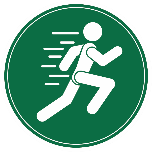 In an occupational setting, asbestos fibres have an increased risk of becoming airborne when asbestos containing material is disturbed (through breaking, drilling, cutting, sawing, sanding, etc.). The fibres are extremely fine and can remain suspended in the air for hours. Asbestos is not a risk when it is encased in another material and not disturbed. Workers with the highest risk of breathing the fibres in municipalities are:Carpenters, plumbers, and electricians;Building inspectors;Painters;Public Works/Operations workers; andOther contractors.Health effects from asbestos exposureBreathing in airborne fibres released from disturbing asbestos damages the lungs causing serious health problems. This includes – Asbestos, Lung Cancer, Mesothelioma, and Pleural thickening. The risk of developing the diseases increases with the amount of asbestos in the air that is inhaled and the length of time of exposure.When exposed to the fibres the illness does not develop right away; it may take years. It is important to report any incident of exposure to your supervisor. What should be done before working with asbestos containing material?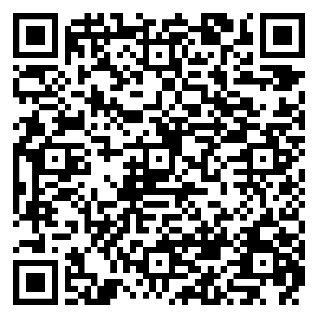 Identify and mark the boundary of the designated work area. Use barricades and fences. Clear the area being worked on. Ensure windows, doorways and all other openings are sealed and secured. Post signage to make others aware of the asbestos work in progress. Identify the hazards and precautions required to enter the area. Restrict entry into work zone to authorized personnel only. MEETING DESCRIPTIONMEETING DESCRIPTIONMEETING DESCRIPTIONMEETING DESCRIPTIONMeeting Date:Time:Location:Supervisor:Number in Crew:Number Attended:Attended By:AbsentREVIEW ITEMS FROM PREVIOUS MEETINGINCIDENTS/INJURIES REVIEWEDTOPICS DISCUSSEDAsbestos AwarenessWORKERS CONCERNSCORRECTIVE ACTIONS TO BE TAKENMEETING CONDUCTED BYMEETING CONDUCTED BYMEETING CONDUCTED BYMEETING CONDUCTED BYSupervisor:Manager:Date:Date: